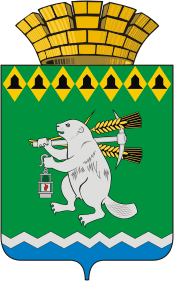 Дума Артемовского городского округаVI созыв84 заседание (внеочередное)РЕШЕНИЕот 17 июня 2021 года     		                   			                   № 832О реорганизации органов местного самоуправления Артемовского городского округаВ соответствии со статьями 34, 37 Федерального закона от 06 октября 2003 года № 131-ФЗ «Об общих принципах организации местного самоуправления в Российской Федерации», статьями 57-60 Гражданского кодекса Российской Федерации, в целях реализации решения Думы Артемовского городского округа от 29.04.2021 № 799 «О внесении изменений в Устав Артемовского городского округа», руководствуясь статьей 23 Устава Артемовского городского округа, Дума Артемовского городского округа РЕШИЛА:Реорганизовать органы местного самоуправления Артемовского городского округа:Администрацию Артемовского городского округа; Комитет по управлению муниципальным имуществом Артемовского городского округа;Комитет по архитектуре и градостроительству Артемовского городского округа;территориальный орган местного самоуправления поселка Буланаш;территориальный орган местного самоуправления поселка Красногвардейский;территориальный орган местного самоуправления поселка Незевай;территориальный орган местного самоуправления поселка Сосновый Бор с подведомственной территорией населенных пунктов: поселок Белый Яр, село Писанец;территориальный орган местного самоуправления села Большое Трифоново с подведомственной территорией населенных пунктов: деревня Малое Трифоново, поселок Кислянка, поселок Березники;территориальный орган местного самоуправления села Лебёдкино с подведомственной территорией населенных пунктов: поселок Боровской, село Антоново, село Бичур;территориальный орган местного самоуправления села Мостовского с подведомственной территорией населенных пунктов: деревня Лисава, деревня Налимово;территориальный орган местного самоуправления села Мироново с подведомственной территорией населенных пунктов: деревня Бучино, деревня Луговая, деревня Родники, село Липино;территориальный орган местного самоуправления села Покровское с подведомственной территорией населенного пункта поселок Заболотье;территориальный орган местного самоуправления села Шогринское с подведомственной территорией населенного пункта село Сарафаново.Реорганизацию органов местного самоуправления Артемовского городского округа, указанных в подпунктах 2-13 пункта 1 настоящего решения, осуществить путем присоединения к Администрации Артемовского городского округа.Считать Администрацию Артемовского городского округа правопреемником присоединенных к Администрации Артемовского городского округа органов местного самоуправления, указанных в подпунктах 2-13 пункта 1 настоящего решения, с момента внесения в единый государственный реестр юридических лиц записи о прекращении деятельности присоединенных юридических лиц.Администрации Артемовского городского округа:1) направить в регистрирующий орган сообщение о начале процедуры реорганизации от имени всех органов местного самоуправления, участвующих в реорганизации;2) обеспечить опубликование уведомления о реорганизации от имени всех органов местного самоуправления, участвующих в реорганизации, в журнале «Вестник государственной регистрации». 5. Органам местного самоуправления Артемовского городского округа, указанным в пункте 1 настоящего решения, осуществить мероприятия по реорганизации в срок до 30.09.2021.Рекомендовать главе Артемовского городского округа представить информацию о реорганизации органов местного самоуправления Артемовского городского округа. Срок – ноябрь 2021 года.Финансирование расходов, связанных с проведением реорганизационных мероприятий, осуществляется за счет средств бюджета Артемовского городского округа.Опубликовать настоящее решение в газете «Артемовский рабочий», разместить на Официальном портале правовой информации Артемовского городского округа (www.артемовский-право.рф) и на официальном сайте Думы Артемовского городского округа в информационно-коммуникационной сети «Интернет».Контроль за исполнением настоящего решения возложить на постоянную комиссию по вопросам местного самоуправления, нормотворчеству и регламенту (Угланов М.А.).Председатель Думы Артемовского городского округа                                                               В.С. Арсенов